GUÍA DE APRENDIZAJE - 3NB“ARGUMENTACIÓN”ACTIVIDAD I:INSTRUCCIONES: Lee la siguiente canción y responde las preguntas que se presentan a continuación.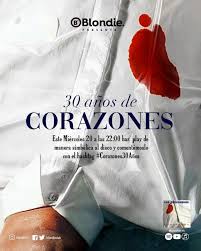 -Según lo leído, ¿de qué trata la canción?__________________________________________________________________________________________________________________________________________________2.- Considerando el tema de la canción, ¿Cuál es tu postura frente a ello?__________________________________________________________________________________________________________________________________________________3.- Ahora, teniendo en cuenta tu postura, da dos razones que justifiquen tu opción frente al tema de la canción.1._________________________________________________________________________________________________________________________________________________2._________________________________________________________________________________________________________________________________________________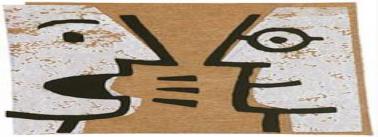 ACTIVIDAD II:INSTRUCCIONES: Lee el siguiente texto y responde las preguntas que se plantean a continuación.¿Cuál es el propósito del texto?a) Informar sobre el sistema educativo finlandés.b) Expresar su admiración por el sistema educativo de Finlandia.c) Dar su opinión con respecto a la reforma educacional en Chile.d) Mostrar su admiración por la reforma educacional en Chile.El texto anterior corresponde a un/a:a) Informe.b) Carta de opinión.c) Noticia.d) Entrevista.Según lo leído, ¿Cuál es la postura de Nabor Carrillo?__________________________________________________________________________________________________________________________________________________¿Cuáles son los argumentos que entrega para defender su postura?__________________________________________________________________________________________________________________________________________________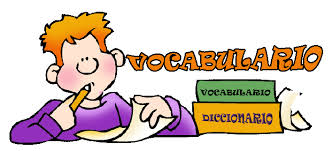 ACTIVIDAD III: Léxico -  Vocabulario INDICACIONES: Marca con una X el sinónimo de cada palabra.OBSERVA EL SIGUIENTE CUADRO PARA LUEGO APLICARLO TÚ:ACTIVIDAD IV: INDICACIONES: Completa el siguiente cuadro con la información de la carta enviada por Nabor Carrillo Estefa con respecto a la reforma educacional. Para ello extrae la Tesis, busca cuatro argumentos y elabora una conclusión de acuerdo a lo desarrollado.NombreCursoFecha1.  VATICINAA) presagia B) convence C) exalta D) pronostica2. PRONÓSTICOA) cálidoB) aseguraC) tiempoD) presentimiento 3.  ÍNDICEA) primero B) listaC) enseñaD) enumera  4. DEBATEA) controversiaB) lidC) disputa D) combate GARANTE préstamo Buenogarantiza  fiador MANCOMUNADOincorporado falsoridículoemocionante7.  PERTINENCIAA) pertenece B) actitud C) locuaz D) bajada 8. ESTRATÉGICOSA) local B) desconocido C) sondeo D) valiosoESTRUCTURAESTRUCTURADEFINICIÓNEJEMPLOEXTERNAINTERNADEFINICIÓNEJEMPLOINTRODUCIÓNTESISEs la idea u opinión que se quiere defender o entorno a la cual se reflexiona. “El gato es un animal extraordinario”DESARROLLOARGUMENTOSSon las razones que permiten sustentar la tesis. Estos deben ir siempre reforzados por respaldos: testimonios, ejemplos, experiencias, observaciones, autores, estadísticas, investigaciones, etc.- Es capaz de cazar su propio alimento.-Posee gran agilidad y sigilo.-Esquiva obstáculos que otros no.- Su larga cola le ayuda a tener un  excelente sentido del equilibrio (extraído de artículo de National Geographic).CONCLUSIÓNREAFIRMACIÓN DE LA TESISSintetizar lo más importante delo expuesto. Esto sirve para reforzar los argumentos utilizados y para reafirmar la tesis.El gato es un animal extraordinario por su agilidad y atonomía.TESISARGUMENTOS1)ARGUMENTOS2)ARGUMENTOS3)ARGUMENTOS4)CONCLUSIÓN